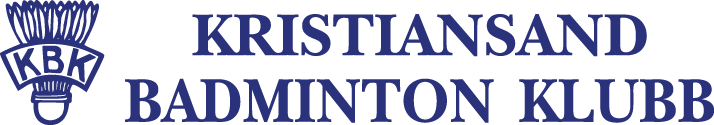 Treningstider fra november 2022Mandag17.00 - 18.30              	Gruppe A2 (Rikke) og gruppe C (Lasse)18.30 – 20.00		Gruppe A1 (Rikke) og gruppe D (Lasse)20.00 – 21.30		Gruppe E (Lasse) – bane 1-420.00 – 22.00		Trim og veteraner – bane 5-9Tirsdag17.00 - 18.30 		Gruppe A1 (Terje) og gruppe B (Vilde)18.30 - 20.00		Gruppe E (Lasse) og veteraner20.00 – 21.30		Gruppe C + D (Lasse) – bane 1-620.00 – 22.00		Trim – bane 7-9			Onsdag16.00 – 17.30		Gruppe A3 (Rikke) og gruppe A1 (Jonas)				17.30 – 19.00		Gruppe A2 (Rikke) og gruppe E (Lasse)				19.00 – 20.30		Gruppe D (Lasse)	20.30 - 22.00		Trim og veteraner 			Torsdag17.00 - 18.30		Gruppe B (Vilde) og gruppe C (Lasse)	18.30 – 20.00		Gruppe D + E (Lasse)							20.00 - 22.00		Trim og veteraner		Fredag17.00 - 18.30 		Gruppe A1 + A2 (Rikke)					18.30 - 20.00		Familie/fritt spill alle medlemmer				-	18.00 – 19.30		Landslagsspillere (Lasse)KontaktinfoHovedtrener: Lasse Nørgaard Frandsen, tlf. 0045 25325875Trener: Vilde Espeseth, tlf. 91369222Trener: Rikke Østhassel, tlf. 47240259Trener: Jonas Østhassel, tlf. 99267443Trener: Terje Dag Østhassel, tlf. 48079191Kontakt trim/veteran: Robert Fjellanger, tlf. 41553925Para-ansvarlig: Sonja Wåland, tlf. 45021133